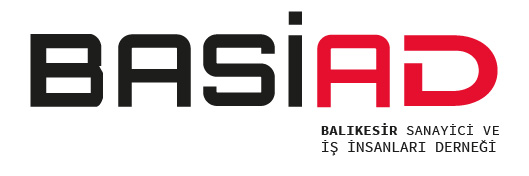 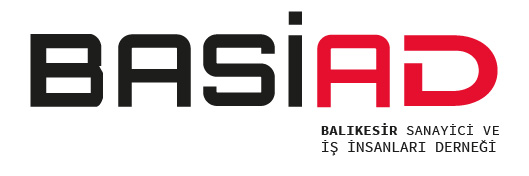 08.08.2023Sayı: 98/23DBASİAD: “Merkez; Balıkesir’in 20 İlçesi Arasında Cironun ve İş Yeri Sayısının Üçte Birini Sağlıyor.”BASİAD Balıkesir Sanayici ve İş İnsanları Derneği tarafından hazırlanan “Balıkesir Ticari Yapısı” çalışmasının sonuçlarını BASİAD Başkan Yardımcısı Selçuk Savaş açıkladı.8 Ağustos 2023 – Balıkesir /  Balıkesir Sanayici ve İş İnsanları Derneği tarafından Balıkesir’in 20 ilçesi arasında özel sektör tarafından üretilen ciro, işyeri sayısı ve çalışanların değerlendirildiği çalışmanın sonuçlarını 7 Ağustos 2023 Pazartesi günü BASİAD Başkan Yardımcısı Selçuk Savaş açıkladı. Selçuk Savaş kamu tarafından temin edilen son rakamlar itibari ile hazırladıkları çalışma sonuçlarına göre özel sektör yapısı itibari ile Merkez; Balıkesir ilini domine ederek; toplam ticaretin üçte birini yaratıyor dedi. Konu ile açıklamalarda bulunan Savaş çalışmanın çıktılarını şu şekilde açıkladı:Özel Sektör işletmelerin ürettiği ciro:Selçuk Savaş İşyeri sayıları açısından yapılan inceleme sonucuna göre de Merkez İlçenin açık ara birinci sırada yer aldığını ifade ederek dağılım hakkında bilgi verdi.Raporun oluşturulması için kullanılan ve kamu tarafından derlemeye alınan son çalışan sayılarını değerlendiren Selçuk Savaş: “ Merkez 75 bini bulan çalışan sayısı ile ilk sırada yer alıyor. Merkezi 31 bin çalışan ile Bandırma izliyor. Edremit ilçesinde 21 bin 500, Gönen’de 11 bin 500, Ayvalık’ta 10 bin 100, Susurluk’ta 8 bine yaklaşan çalışan üretime katkı yapıyor. Bu ilçelerimizi sırası ile Burhaniye, Bigadiç, Dursunbey, Erdek, İvrindi, Sındırgı, Havran, Balya, Manyas,Kepsut, Marmara, Gömeç ve Savaştepe takip ediyor.” Dedi. Kamuoyuna saygı ile duyurulur.Selçuk SavaşBASİAD Başkan Yardımcısı ve Basın Sözcüsü İlçeYüzdeMerkez34,5Bandırma21,8Gönen8,69Edremit8,34Ayvalık4,85Susurluk4,75Burhaniye2,72Bigadiç2,62Balya1,79Kepsut1,18Manyas1,17Havran1,15Dursunbey1,13Gömeç1,09İvrindi1,08Sındırgı1,03Erdek0,98Marmara0,75Savaştepe0,38İlçeİşyeri Yerel Birim Sayısıİşyeri Yerel Birim SayısıMerkez18.230Edremit9.592Bandırma8.560Ayvalık4.750Gönen4.128Burhaniye3.529Susurluk2.061Bigadiç1.934Erdek1.898Dursunbey1.560Sındırgı1.367İvrindi1.253Havran1.211Marmara1.055Manyas877Gömeç814Kepsut790Savaştepe614Balya401